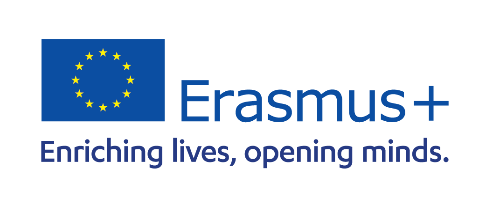 
Lernvereinbarung 
Studentische Mobilität für das Studium
Hochschuljahr 20__/20__Allgemeine Information Mobilitätsart und DauerStudienprogramm an der aufnehmenden Hochschule /Lernvereinbarung (Mobilitätsart: Semester)Anerkennung an der entsendenden Hochschule (Mobilitätsart: Semester)Gegebenenfalls, Beschreibung der virtuellen Komponente an der aufnehmenden Hochschule und Anerkennung an der Heimathochschule (Mobilitätsart: Semester)Studienprogramm an der Heimathochschule und Anerkennung an der entsendenen Hochschule (Mobilitätsart: Kombinierte Mobilität mit kurzfristiger physischer Mobilität 10) Verpflichtung der drei Beteiligten (Jede Mobilitätsart)
              Änderungen der Lernvereinbarung (Mobilitätsart: Semester)Bei Änderungen der Lernvereinbarung für Blended Mobility mit kurzfristiger physischer Mobilität ist eine neue Lernvereinbarung zu erstellen.      Verpflichtung der drei Beteiligten nach Änderungen (Jede Mobilitätsart)GlossarStudent/inNameNameNameVornameVornameVornameVornameVornameGeburtsdatumGeburtsdatumStaatsangehörigkeit 1GeschlechtStudent/inStudent/in
ESI 2
Studienzyklus 3
Studienzyklus 3
Studienzyklus 3Field of educationISCED Code 4Field of educationISCED Code 4Field of educationISCED Code 4
Studiengang an der Heimathochschule
Studiengang an der Heimathochschule
Studiengang an der Heimathochschule
Studiengang an der Heimathochschule
Studiengang an der HeimathochschuleStudent/in  Bachelor     Master  Bachelor     Master  Bachelor     Master
Entsendende Hochschule NameNameFakultät/FachbereichFakultät/FachbereichFakultät/FachbereichErasmus code 5LandLandLandName, E-Mail und Telefonnummer 
des/der ERASMUS-Koordinators/in 6Name, E-Mail und Telefonnummer 
des/der ERASMUS-Koordinators/in 6Name, E-Mail und Telefonnummer 
des/der ERASMUS-Koordinators/in 6
Entsendende Hochschule Hochscshule NeubrandenburgHochscshule NeubrandenburgD NEUBRAN02DeutschlandDeutschlandDeutschlandAufnehmende HochschuleNameNameFakultät/FachbereichFakultät/FachbereichFakultät/FachbereichStadtLandLandLandName, E-Mail und Telefonnummer
des/der ERASMUS-Koordinators/in 6Name, E-Mail und Telefonnummer
des/der ERASMUS-Koordinators/in 6Name, E-Mail und Telefonnummer
des/der ERASMUS-Koordinators/in 6Aufnehmende HochschuleDas Niveau der Sprachkompetenz 14 in ___________ [hier die Hauptunterrichtssprache angeben], welches der/die Student/in bis zum Beginn des Studiums 
bereits besitzt oder zu erwerben bereit ist:  A1      A2      B1       B2      C1      C2      Muttersprachler/in Das Niveau der Sprachkompetenz 14 in ___________ [hier die Hauptunterrichtssprache angeben], welches der/die Student/in bis zum Beginn des Studiums 
bereits besitzt oder zu erwerben bereit ist:  A1      A2      B1       B2      C1      C2      Muttersprachler/in Das Niveau der Sprachkompetenz 14 in ___________ [hier die Hauptunterrichtssprache angeben], welches der/die Student/in bis zum Beginn des Studiums 
bereits besitzt oder zu erwerben bereit ist:  A1      A2      B1       B2      C1      C2      Muttersprachler/in Das Niveau der Sprachkompetenz 14 in ___________ [hier die Hauptunterrichtssprache angeben], welches der/die Student/in bis zum Beginn des Studiums 
bereits besitzt oder zu erwerben bereit ist:  A1      A2      B1       B2      C1      C2      Muttersprachler/in Das Niveau der Sprachkompetenz 14 in ___________ [hier die Hauptunterrichtssprache angeben], welches der/die Student/in bis zum Beginn des Studiums 
bereits besitzt oder zu erwerben bereit ist:  A1      A2      B1       B2      C1      C2      Muttersprachler/in Das Niveau der Sprachkompetenz 14 in ___________ [hier die Hauptunterrichtssprache angeben], welches der/die Student/in bis zum Beginn des Studiums 
bereits besitzt oder zu erwerben bereit ist:  A1      A2      B1       B2      C1      C2      Muttersprachler/in Das Niveau der Sprachkompetenz 14 in ___________ [hier die Hauptunterrichtssprache angeben], welches der/die Student/in bis zum Beginn des Studiums 
bereits besitzt oder zu erwerben bereit ist:  A1      A2      B1       B2      C1      C2      Muttersprachler/in Das Niveau der Sprachkompetenz 14 in ___________ [hier die Hauptunterrichtssprache angeben], welches der/die Student/in bis zum Beginn des Studiums 
bereits besitzt oder zu erwerben bereit ist:  A1      A2      B1       B2      C1      C2      Muttersprachler/in Das Niveau der Sprachkompetenz 14 in ___________ [hier die Hauptunterrichtssprache angeben], welches der/die Student/in bis zum Beginn des Studiums 
bereits besitzt oder zu erwerben bereit ist:  A1      A2      B1       B2      C1      C2      Muttersprachler/in Das Niveau der Sprachkompetenz 14 in ___________ [hier die Hauptunterrichtssprache angeben], welches der/die Student/in bis zum Beginn des Studiums 
bereits besitzt oder zu erwerben bereit ist:  A1      A2      B1       B2      C1      C2      Muttersprachler/in Das Niveau der Sprachkompetenz 14 in ___________ [hier die Hauptunterrichtssprache angeben], welches der/die Student/in bis zum Beginn des Studiums 
bereits besitzt oder zu erwerben bereit ist:  A1      A2      B1       B2      C1      C2      Muttersprachler/in Das Niveau der Sprachkompetenz 14 in ___________ [hier die Hauptunterrichtssprache angeben], welches der/die Student/in bis zum Beginn des Studiums 
bereits besitzt oder zu erwerben bereit ist:  A1      A2      B1       B2      C1      C2      Muttersprachler/in Das Niveau der Sprachkompetenz 14 in ___________ [hier die Hauptunterrichtssprache angeben], welches der/die Student/in bis zum Beginn des Studiums 
bereits besitzt oder zu erwerben bereit ist:  A1      A2      B1       B2      C1      C2      Muttersprachler/in                                                Mobilitätsart 7, 8, 10 (wählen Sie einen aus)Dauer (muss von der aufnehmenden Hochschule bestätigt werden)Semester  /  Virtuelle Komponente (nur wenn zutreffend) Kombinierte Mobilität mit kurzfristiger physischer Mobilität               Geplanter/geschätzter Zeitraum der physischen Mobilität:Von [Tag (Optional)/Monat/Jahr]:  __/__/__Bis [Tag (Optional)/Monat/Jahr]:    __/__/__Tabelle AKomponenten-
code 
(wenn passend)Modulname an der aufnehmenden Hochschule 
(wie im Vorlesungsverzeichnis 15 angegeben)Semester 
[z.B. Winter/ Sommer]Anzahl der ECTS-Punkte 11 (oder Äquivalent), 
die von der aufnehmenden HS vergeben werdenGesamtsumme:  […]Weblink zum Vorlesungsverzeichnis der Gasthochschule mit Beschreibung der Lernergebnisse:  [Weblink zu den relevanten Informationen]Weblink zum Vorlesungsverzeichnis der Gasthochschule mit Beschreibung der Lernergebnisse:  [Weblink zu den relevanten Informationen]Weblink zum Vorlesungsverzeichnis der Gasthochschule mit Beschreibung der Lernergebnisse:  [Weblink zu den relevanten Informationen]Weblink zum Vorlesungsverzeichnis der Gasthochschule mit Beschreibung der Lernergebnisse:  [Weblink zu den relevanten Informationen]Weblink zum Vorlesungsverzeichnis der Gasthochschule mit Beschreibung der Lernergebnisse:  [Weblink zu den relevanten Informationen]Tabelle BKomponenten-
code 
(wenn passend)Modulname an der entsendenden Hochschule 
(wie im Vorlesungsverzeichnis 15 angegeben)Semester 
[z.B. Winter/ Sommer]Anzahl der ECTS-Punkte 11, 
die von der aufnehmenden HS vergeben werdenAutomatische Anerkennung 12 Ja    Nein   Ja    Nein  Ja    Nein Ja    Nein Ja    Nein Ja    Nein Ja    Nein Gesamtsumme:  […]Gesamtsumme:  […]Bestimmungen, die gelten, wenn der/die Student/in einige Bildungskomponenten 13 nicht erfolgreich abschließt:   [Weblink zu den relevanten Informationen]Bestimmungen, die gelten, wenn der/die Student/in einige Bildungskomponenten 13 nicht erfolgreich abschließt:   [Weblink zu den relevanten Informationen]Bestimmungen, die gelten, wenn der/die Student/in einige Bildungskomponenten 13 nicht erfolgreich abschließt:   [Weblink zu den relevanten Informationen]Bestimmungen, die gelten, wenn der/die Student/in einige Bildungskomponenten 13 nicht erfolgreich abschließt:   [Weblink zu den relevanten Informationen]Bestimmungen, die gelten, wenn der/die Student/in einige Bildungskomponenten 13 nicht erfolgreich abschließt:   [Weblink zu den relevanten Informationen]Bestimmungen, die gelten, wenn der/die Student/in einige Bildungskomponenten 13 nicht erfolgreich abschließt:   [Weblink zu den relevanten Informationen]Tabelle 
C1.1Komponenten-
code 
(wenn passend)Modulname an der aufnehmenden Hochschule 
(wie im Vorlesungsverzeichnis angegeben)Kurze Beschreibung der virtuellen 9 Komponente (Optional)Anzahl der zu vergebenden ECTS-Punkte 11Automatische Anerkennung 12 Ja    Nein   Ja    Nein  Ja    Nein Ja    Nein Gesamtsumme:  […]Gesamtsumme:  […]Tabelle 
C1.2Komponenten-
code 
(wenn passend)Modulname oder Beschreibung des MobilitätsprogrammsKurze Beschreibung der virtuellen 9 Komponente (Optional)Anzahl der zu vergebenden ECTS-Punkte 11Automatische Anerkennung 12 Ja    Nein   Ja    Nein  Ja    Nein Ja    Nein             Gesamtsumme:  […]            Gesamtsumme:  […]Durch die Unterzeichnung dieses Dokuments bestätigen der/die Student/in, die entsendende Hochschule und die aufnehmende Hochschule, dass sie die Lernvereinbarung genehmigen und alle von allen Parteien getroffene Vereinbarungen einhalten werden. Entsendende und aufnehmende Hochschulen verpflichten sich, alle Grundsätze der Erasmus-Charta für die Hochschulbildung in Bezug auf Mobilität zu Studienzwecken anzuwenden. Die aufnehmende Hochschule bestätigt, dass die aufgeführten Bildungskomponenten13 ihrem Kurskatalog entsprechen oder anderweitig vereinbart wurden und dem/der Student/in zur Verfügung stehen sollten. Die entsendende Hochschule verpflichtet sich, alle an der empfangenden Hochschule erworbenen Credits oder gleichwertigen Einheiten für die erfolgreich absolvierten Bildungskomponenten anzuerkennen und auf den Studienabschluss anzurechnen. Der/die Student/in und die aufnehmende Hochschule werden der entsendenden Hochschule alle Probleme oder Änderungen in Bezug auf das Studienprogramm, die verantwortlichen Personen und/oder den Studienzeitraum mitteilen.Durch die Unterzeichnung dieses Dokuments bestätigen der/die Student/in, die entsendende Hochschule und die aufnehmende Hochschule, dass sie die Lernvereinbarung genehmigen und alle von allen Parteien getroffene Vereinbarungen einhalten werden. Entsendende und aufnehmende Hochschulen verpflichten sich, alle Grundsätze der Erasmus-Charta für die Hochschulbildung in Bezug auf Mobilität zu Studienzwecken anzuwenden. Die aufnehmende Hochschule bestätigt, dass die aufgeführten Bildungskomponenten13 ihrem Kurskatalog entsprechen oder anderweitig vereinbart wurden und dem/der Student/in zur Verfügung stehen sollten. Die entsendende Hochschule verpflichtet sich, alle an der empfangenden Hochschule erworbenen Credits oder gleichwertigen Einheiten für die erfolgreich absolvierten Bildungskomponenten anzuerkennen und auf den Studienabschluss anzurechnen. Der/die Student/in und die aufnehmende Hochschule werden der entsendenden Hochschule alle Probleme oder Änderungen in Bezug auf das Studienprogramm, die verantwortlichen Personen und/oder den Studienzeitraum mitteilen.Durch die Unterzeichnung dieses Dokuments bestätigen der/die Student/in, die entsendende Hochschule und die aufnehmende Hochschule, dass sie die Lernvereinbarung genehmigen und alle von allen Parteien getroffene Vereinbarungen einhalten werden. Entsendende und aufnehmende Hochschulen verpflichten sich, alle Grundsätze der Erasmus-Charta für die Hochschulbildung in Bezug auf Mobilität zu Studienzwecken anzuwenden. Die aufnehmende Hochschule bestätigt, dass die aufgeführten Bildungskomponenten13 ihrem Kurskatalog entsprechen oder anderweitig vereinbart wurden und dem/der Student/in zur Verfügung stehen sollten. Die entsendende Hochschule verpflichtet sich, alle an der empfangenden Hochschule erworbenen Credits oder gleichwertigen Einheiten für die erfolgreich absolvierten Bildungskomponenten anzuerkennen und auf den Studienabschluss anzurechnen. Der/die Student/in und die aufnehmende Hochschule werden der entsendenden Hochschule alle Probleme oder Änderungen in Bezug auf das Studienprogramm, die verantwortlichen Personen und/oder den Studienzeitraum mitteilen.Durch die Unterzeichnung dieses Dokuments bestätigen der/die Student/in, die entsendende Hochschule und die aufnehmende Hochschule, dass sie die Lernvereinbarung genehmigen und alle von allen Parteien getroffene Vereinbarungen einhalten werden. Entsendende und aufnehmende Hochschulen verpflichten sich, alle Grundsätze der Erasmus-Charta für die Hochschulbildung in Bezug auf Mobilität zu Studienzwecken anzuwenden. Die aufnehmende Hochschule bestätigt, dass die aufgeführten Bildungskomponenten13 ihrem Kurskatalog entsprechen oder anderweitig vereinbart wurden und dem/der Student/in zur Verfügung stehen sollten. Die entsendende Hochschule verpflichtet sich, alle an der empfangenden Hochschule erworbenen Credits oder gleichwertigen Einheiten für die erfolgreich absolvierten Bildungskomponenten anzuerkennen und auf den Studienabschluss anzurechnen. Der/die Student/in und die aufnehmende Hochschule werden der entsendenden Hochschule alle Probleme oder Änderungen in Bezug auf das Studienprogramm, die verantwortlichen Personen und/oder den Studienzeitraum mitteilen.Durch die Unterzeichnung dieses Dokuments bestätigen der/die Student/in, die entsendende Hochschule und die aufnehmende Hochschule, dass sie die Lernvereinbarung genehmigen und alle von allen Parteien getroffene Vereinbarungen einhalten werden. Entsendende und aufnehmende Hochschulen verpflichten sich, alle Grundsätze der Erasmus-Charta für die Hochschulbildung in Bezug auf Mobilität zu Studienzwecken anzuwenden. Die aufnehmende Hochschule bestätigt, dass die aufgeführten Bildungskomponenten13 ihrem Kurskatalog entsprechen oder anderweitig vereinbart wurden und dem/der Student/in zur Verfügung stehen sollten. Die entsendende Hochschule verpflichtet sich, alle an der empfangenden Hochschule erworbenen Credits oder gleichwertigen Einheiten für die erfolgreich absolvierten Bildungskomponenten anzuerkennen und auf den Studienabschluss anzurechnen. Der/die Student/in und die aufnehmende Hochschule werden der entsendenden Hochschule alle Probleme oder Änderungen in Bezug auf das Studienprogramm, die verantwortlichen Personen und/oder den Studienzeitraum mitteilen.Durch die Unterzeichnung dieses Dokuments bestätigen der/die Student/in, die entsendende Hochschule und die aufnehmende Hochschule, dass sie die Lernvereinbarung genehmigen und alle von allen Parteien getroffene Vereinbarungen einhalten werden. Entsendende und aufnehmende Hochschulen verpflichten sich, alle Grundsätze der Erasmus-Charta für die Hochschulbildung in Bezug auf Mobilität zu Studienzwecken anzuwenden. Die aufnehmende Hochschule bestätigt, dass die aufgeführten Bildungskomponenten13 ihrem Kurskatalog entsprechen oder anderweitig vereinbart wurden und dem/der Student/in zur Verfügung stehen sollten. Die entsendende Hochschule verpflichtet sich, alle an der empfangenden Hochschule erworbenen Credits oder gleichwertigen Einheiten für die erfolgreich absolvierten Bildungskomponenten anzuerkennen und auf den Studienabschluss anzurechnen. Der/die Student/in und die aufnehmende Hochschule werden der entsendenden Hochschule alle Probleme oder Änderungen in Bezug auf das Studienprogramm, die verantwortlichen Personen und/oder den Studienzeitraum mitteilen.VerpflichtungNameE-MailPositionDatumUnterschriftStudent/inStudent/inVerantwortlich an der entsendenden Hochschule 16Verantwortlich an der aufnehmenden Hochschule                                                                                             Änderungen an der Tabelle A 
          (vom Studierenden, der verantwortlichen Person der entsendenden Institution und der verantwortlichen Person der aufnehmenden Institution zu genehmigen)                                                                                             Änderungen an der Tabelle A 
          (vom Studierenden, der verantwortlichen Person der entsendenden Institution und der verantwortlichen Person der aufnehmenden Institution zu genehmigen)                                                                                             Änderungen an der Tabelle A 
          (vom Studierenden, der verantwortlichen Person der entsendenden Institution und der verantwortlichen Person der aufnehmenden Institution zu genehmigen)                                                                                             Änderungen an der Tabelle A 
          (vom Studierenden, der verantwortlichen Person der entsendenden Institution und der verantwortlichen Person der aufnehmenden Institution zu genehmigen)                                                                                             Änderungen an der Tabelle A 
          (vom Studierenden, der verantwortlichen Person der entsendenden Institution und der verantwortlichen Person der aufnehmenden Institution zu genehmigen)                                                                                             Änderungen an der Tabelle A 
          (vom Studierenden, der verantwortlichen Person der entsendenden Institution und der verantwortlichen Person der aufnehmenden Institution zu genehmigen)Tabelle A2Komponenten-
code
 (wenn passend)Komponententitel an der 
aufnehmenden Hochschule 
(wie im Vorlesungsverzeichnis angegeben)Gelöschte Komponente 
[ggf. ankreuzen]Hinzugefügte Komponente
[ggf. ankreuzen]Änderungsgrund
17, 18Anzahl der zu vergebenden ECTS-Punkte  Änderungen an der Tabelle B (wenn zutreffend)
(vom Studierenden und der zuständigen Person der entsendenden Hochschule zu genehmigen) Änderungen an der Tabelle B (wenn zutreffend)
(vom Studierenden und der zuständigen Person der entsendenden Hochschule zu genehmigen) Änderungen an der Tabelle B (wenn zutreffend)
(vom Studierenden und der zuständigen Person der entsendenden Hochschule zu genehmigen) Änderungen an der Tabelle B (wenn zutreffend)
(vom Studierenden und der zuständigen Person der entsendenden Hochschule zu genehmigen) Änderungen an der Tabelle B (wenn zutreffend)
(vom Studierenden und der zuständigen Person der entsendenden Hochschule zu genehmigen) Änderungen an der Tabelle B (wenn zutreffend)
(vom Studierenden und der zuständigen Person der entsendenden Hochschule zu genehmigen) Änderungen an der Tabelle B (wenn zutreffend)
(vom Studierenden und der zuständigen Person der entsendenden Hochschule zu genehmigen) Änderungen an der Tabelle B (wenn zutreffend)
(vom Studierenden und der zuständigen Person der entsendenden Hochschule zu genehmigen)TabelleB2Komponenten-
code (wenn zutreffend)Komponententitel an der 
entsendenden Hochschule 
(wie im Vorlesungsverzeichnis angegeben)Gelöschte Komponente
[ggf. ankreuzen]Hinzugefügte Komponente 
[ggf. ankreuzen]Änderungsgrund
17, 18Anzahl ECTS-Punkte 11
Automatische Anerkennung  12Ja    Nein Ja    Nein Änderungen an der Tabelle C (wenn zutreffend)                                                                                     (vom Studierenden und der zuständigen Person der entsendenden Hochschule zu genehmigen)Änderungen an der Tabelle C (wenn zutreffend)                                                                                     (vom Studierenden und der zuständigen Person der entsendenden Hochschule zu genehmigen)Änderungen an der Tabelle C (wenn zutreffend)                                                                                     (vom Studierenden und der zuständigen Person der entsendenden Hochschule zu genehmigen)Änderungen an der Tabelle C (wenn zutreffend)                                                                                     (vom Studierenden und der zuständigen Person der entsendenden Hochschule zu genehmigen)Änderungen an der Tabelle C (wenn zutreffend)                                                                                     (vom Studierenden und der zuständigen Person der entsendenden Hochschule zu genehmigen)Änderungen an der Tabelle C (wenn zutreffend)                                                                                     (vom Studierenden und der zuständigen Person der entsendenden Hochschule zu genehmigen)Änderungen an der Tabelle C (wenn zutreffend)                                                                                     (vom Studierenden und der zuständigen Person der entsendenden Hochschule zu genehmigen)TabelleC2Komponenten-
code (wenn zutreffend)Modulname oder Programmbeschreibung an der aufnehmenden HochschuleKurze Beschreibung der virtuellen Komponente (Optional)Änderungsgrund
17, 18Anzahl ECTS-Punkte 11
Automatische Anerkennung 12   Ja    Nein    Ja    Nein 
Durch Unterzeichnung dieses Dokuments bestätigen der/die Student/in, die entsendende Hochschule und die aufnehmende Hochschule, dass sie den Änderungen des Learning Agreements zustimmen.  Alle Vereinbarungen aus der vorherigen Verpflichtung für alle Mobilitätsarten werden hier weiter vereinbart.
Durch Unterzeichnung dieses Dokuments bestätigen der/die Student/in, die entsendende Hochschule und die aufnehmende Hochschule, dass sie den Änderungen des Learning Agreements zustimmen.  Alle Vereinbarungen aus der vorherigen Verpflichtung für alle Mobilitätsarten werden hier weiter vereinbart.
Durch Unterzeichnung dieses Dokuments bestätigen der/die Student/in, die entsendende Hochschule und die aufnehmende Hochschule, dass sie den Änderungen des Learning Agreements zustimmen.  Alle Vereinbarungen aus der vorherigen Verpflichtung für alle Mobilitätsarten werden hier weiter vereinbart.
Durch Unterzeichnung dieses Dokuments bestätigen der/die Student/in, die entsendende Hochschule und die aufnehmende Hochschule, dass sie den Änderungen des Learning Agreements zustimmen.  Alle Vereinbarungen aus der vorherigen Verpflichtung für alle Mobilitätsarten werden hier weiter vereinbart.
Durch Unterzeichnung dieses Dokuments bestätigen der/die Student/in, die entsendende Hochschule und die aufnehmende Hochschule, dass sie den Änderungen des Learning Agreements zustimmen.  Alle Vereinbarungen aus der vorherigen Verpflichtung für alle Mobilitätsarten werden hier weiter vereinbart.
Durch Unterzeichnung dieses Dokuments bestätigen der/die Student/in, die entsendende Hochschule und die aufnehmende Hochschule, dass sie den Änderungen des Learning Agreements zustimmen.  Alle Vereinbarungen aus der vorherigen Verpflichtung für alle Mobilitätsarten werden hier weiter vereinbart.VerpflichtungNameE-MailPositionDatumUnterschriftStudent/inStudent/in    Verantwortlich an der   entsendenden Hochschule/ 
    Auslandsbeauftragter    Verantwortlich an der aufnehmenden Hochschule/
    AuslandsbeauftragterBegriff	Definition/Erklärung  1 StaatsangehörigkeitDas Land, dem die Person verwaltungsmäßig angehört und das den Personalausweis und/oder Reisepass ausstellt.2 European Student Identifier (ESI)Eine eindeutige europäische Identifikationsnummer, die verwendet wird, um Studenten zu identifizieren und zu authentifizieren, die die Erasmus+ Mobile App und/oder die Desktop-Version der App verwenden, um ihre Online-Lernvereinbarung auszufüllen und zu unterzeichnen. Wenn die entsendende Einrichtung keinen ESI für ihre Studierenden ausstellt, kann ein alternativer Mechanismus zur Identifizierung und Authentifizierung von Studierenden akzeptiert werden. Weitere Informationen finden Sie im Erasmus Without Paper Competence Centre.3 StudienzyklusKurzer Zyklus (EQF Stufe 5)/ Bachelor oder gleichwertiger erster Zyklus  (EQF  Stufe 6)/Master oder gleichwertiger zweiter Zyklus  (EQF Stufe 7)/ Promotion oder gleichwertiger dritter Zyklus  (EQF  Stufe 8).4 Field of education(ISCED Code)Das Suchwerkzeug ISCED-F 2013 search tool verfügbar an http://ec.europa.eu/education/international-standard-classification-of-education-isced_en  sollte verwendet werden, um den detaillierten Bildungs- und Trainingsbereich ISCED 2013 zu finden,  das dem Studienfach am nächsten kommt, das dem/der Student/in von der entsendenden Hochschule verliehen werden soll. 
S.a. Antragsformular.5 Erasmus codeEine eindeutige Kennung, die jede Hochschule, die mit der Erasmus-Charta für die Hochschulbildung (ECHE) ausgezeichnet wurde, erhält. Es gilt nur für Hochschuleinrichtungen in Programmländern. ERASMUS CODE der Hochschule Neubrandenburg: D NEUBRAN026 Administrative
KontaktpersonEine Person, die einen Link zu administrativen Informationen bereitstellt und die je nach Struktur der/die Hochschule Fachkoordinator/in sein kann oder im International Office oder einer gleichwertigen Stelle innerhalb der Hochschule tätig ist.7  Mobilitätsart : SemesterEin Studienaufenthalt im Ausland von mindestens einem Studiensemester/Trimester oder 2 bis 12 Monaten.8 Blended mobilityJede Mobilität kann als „gemischte Mobilität“ durchgeführt werden, indem der Studienaufenthalt im Ausland mit einer virtuellen Komponente an der aufnehmenden Einrichtung vor, während oder nach der physischen Mobilität kombiniert wird, um die Lernergebnisse weiter zu verbessern.9 Kurze Beschreibung der virtuellen KomponenteAngabe, ob es sich bei der virtuellen Komponente um einen oder mehrere Online-Kurse handelt; eingebettet in Kurse, die an der aufnehmenden Institution ausgewählt wurden; eingebettet in ein gemischtes Intensivprogramm und/oder eine andere Art von Online-Aktivität an der aufnehmenden Institution zusammen mit dem Titel der Komponente; oder kurze Beschreibung der Online-Aktivität.10 Kombinierte Mobilität mit kurzfristiger physischer MobilitätWenn eine langfristige physische Mobilität nicht geeignet ist, kann der/die Student/in einen Studienaufenthalt im Ausland absolvieren, der zwischen 5 und 30 Tagen dauert und mit einer obligatorischen virtuellen Komponente kombiniert wird, um einen Online-Lernaustausch und/oder Teamarbeit zu ermöglichen.11 ECTS-Punkte 
(oder Äquivalent)In Ländern, in denen das „ECTS-System“ nicht vorhanden ist, insbesondere für Einrichtungen in Partnerländern, die nicht am Bologna-Prozess teilnehmen, muss „ECTS“ in den entsprechenden Tabellen durch den Namen des verwendeten gleichwertigen Systems ersetzt werden und ein Weblink zu einer Erläuterung des Systems sollte hinzugefügt werden.12 Automatische AnnerkennungAlle im Ausland erbrachten Leistungen – wie im Learning Agreement vereinbart und durch das Transcript of Records bestätigt – werden unverzüglich angerechnet und ohne zusätzliche Leistungen oder Leistungsnachweise des Studierenden angerechnet.
Dies wird im Learning Agreement durch die Checkbox „Ja“ signalisiert. Wenn das Kontrollkästchen „Nein“ ausgewählt wird, muss eine klare Begründung angegeben werden und angegeben werden, welche andere Art der formellen Anerkennung angewendet wird, z. Eintragung in das Diploma Supplement oder das Europass Mobility Document.13 BildungskomponentenEine in sich geschlossene und formal strukturierte Lernerfahrung, die Lernergebnisse, Credits und Bewertungsformen umfasst. Beispiele für Bildungskomponenten sind: ein Kurs, ein Modul, ein Seminar, eine Laborarbeit, eine praktische Arbeit, eine Vorbereitung/Recherche für eine Abschlussarbeit, ein Mobilitätsfenster oder freie Wahlfächer.14 Niveau der SprachkompetenzEine Beschreibung der Europäischen Sprachniveaus „European Language Levels (CEFR)“ finden Sie unter: 
https://europass.cedefop.europa.eu/en/resources/european-language-levels-cefr15 VorlesungsverzeichnisDetaillierte, benutzerfreundliche und aktuelle Informationen über die Lernumgebung der Einrichtung, die den Studierenden vor der Mobilitätsphase und während ihres gesamten Studiums zur Verfügung stehen sollten, damit sie die richtigen Entscheidungen treffen und ihre Zeit am effizientesten nutzen können.  Die Informationen betreffen beispielsweise die angebotenen Qualifikationen, die Lern-, Lehr- und Bewertungsverfahren, das Niveau der Programme, die einzelnen Bildungskomponenten und die Lernressourcen.  Der Kurskatalog sollte die Namen der zu kontaktierenden Personen enthalten, mit Informationen darüber, wie, wann und wo sie zu kontaktieren sind.16 Verantwortlich an der entsendenden HochschuleEin Akademiker, der befugt ist, das Learning Agreement zu genehmigen, es bei Bedarf ausnahmsweise zu ändern und die volle Anerkennung eines solchen Programms im Namen der zuständigen akademischen Stelle zu garantieren.  Der Name und die E-Mail-Adresse der verantwortlichen Person müssen nur dann ausgefüllt werden, wenn sie sich von denen der oben im Dokument genannten Kontaktperson unterscheiden.17 Gründe für das Löschen einer KomponenteDie zuvor ausgewählte Bildungskomponente ist an der aufnehmenden Einrichtung nicht verfügbarKomponente ist in einer anderen Sprache als zuvor im Vorlesungsverzeichnis angegebenStudenplan KonfliktSonstiges (bitte angeben)18 Grund für das Hinzufügen einer KomponenteErsetzen einer gelöschten KomponenteVerlängerung der MobilitätsphaseHinzufügen einer virtuellen KomponenteSonstiges (bitte angeben)